YEAR 5 (Spring Term 2) 	Geography (Rising Stars)Focus: Study of an Alpine region.Enquiry question: Where should we go on holiday? Disciplinary knowledge:To be able to focus on countries, cities and regions of Europe.To understand characteristics of a region of another European country.To understand some of the physical and human processes that shape the region.To be able to extend the knowledge and understanding beyond the local area to include Europe. This will include the location and characteristics of a range of world’s more significant human and physical features. English – planning around the texts:When the Mountains Roared by Jess Butterworth. When Ruby's dad uproots her from Australia to set up a hotel in the mountains of India, Ruby is devastated. She is sure that India will never truly feel like home - not without her mum there.
Ever since her mum died, Ruby has been afraid. Of cars. Of the dark.But then the last remaining leopards of the mountain are threatened and everything changes. Ruby vows to do all she can to protect them - if she can only overcome her fears...Anticipated Writing Outcomes: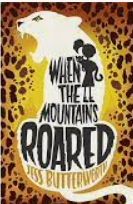 Non-chronological reportPersuasive TextDiary entryChanging POVSummaryInference / predictionRetrievalLinked texts:‘Heidi’ by Johanna Spyri‘Banner in the sky’ by James Ramsey Ullman‘Frost Fire’ by Jamie Smith‘The Mapmakers’ race’ by Eirlys HunterArt 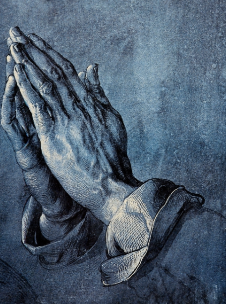 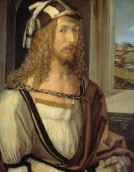 The art of anatomyArtist spotlight: Albrecht DurerObjectives: To develop ideasTo master techniquesTo take inspiration from the greats creating original pieces of art.Geography (Rising Stars)Focus: Study of an Alpine region.Enquiry question: Where should we go on holiday? Disciplinary knowledge:To be able to focus on countries, cities and regions of Europe.To understand characteristics of a region of another European country.To understand some of the physical and human processes that shape the region.To be able to extend the knowledge and understanding beyond the local area to include Europe. This will include the location and characteristics of a range of world’s more significant human and physical features. English – planning around the texts:When the Mountains Roared by Jess Butterworth. When Ruby's dad uproots her from Australia to set up a hotel in the mountains of India, Ruby is devastated. She is sure that India will never truly feel like home - not without her mum there.
Ever since her mum died, Ruby has been afraid. Of cars. Of the dark.But then the last remaining leopards of the mountain are threatened and everything changes. Ruby vows to do all she can to protect them - if she can only overcome her fears...Anticipated Writing Outcomes:Non-chronological reportPersuasive TextDiary entryChanging POVSummaryInference / predictionRetrievalLinked texts:‘Heidi’ by Johanna Spyri‘Banner in the sky’ by James Ramsey Ullman‘Frost Fire’ by Jamie Smith‘The Mapmakers’ race’ by Eirlys HunterPSHE (Jigsaw)Healthy MeSmokingAlcoholEmergency AidBody imageMy relationship with foodHealthy MeGeography (Rising Stars)Focus: Study of an Alpine region.Enquiry question: Where should we go on holiday? Disciplinary knowledge:To be able to focus on countries, cities and regions of Europe.To understand characteristics of a region of another European country.To understand some of the physical and human processes that shape the region.To be able to extend the knowledge and understanding beyond the local area to include Europe. This will include the location and characteristics of a range of world’s more significant human and physical features. English – planning around the texts:When the Mountains Roared by Jess Butterworth. When Ruby's dad uproots her from Australia to set up a hotel in the mountains of India, Ruby is devastated. She is sure that India will never truly feel like home - not without her mum there.
Ever since her mum died, Ruby has been afraid. Of cars. Of the dark.But then the last remaining leopards of the mountain are threatened and everything changes. Ruby vows to do all she can to protect them - if she can only overcome her fears...Anticipated Writing Outcomes:Non-chronological reportPersuasive TextDiary entryChanging POVSummaryInference / predictionRetrievalLinked texts:‘Heidi’ by Johanna Spyri‘Banner in the sky’ by James Ramsey Ullman‘Frost Fire’ by Jamie Smith‘The Mapmakers’ race’ by Eirlys HunterMusic (Charanga)Focus: The Fresh Prince of Bel AirObjectives: explore rhythm and synchronisationGeography (Rising Stars)Focus: Study of an Alpine region.Enquiry question: Where should we go on holiday? Disciplinary knowledge:To be able to focus on countries, cities and regions of Europe.To understand characteristics of a region of another European country.To understand some of the physical and human processes that shape the region.To be able to extend the knowledge and understanding beyond the local area to include Europe. This will include the location and characteristics of a range of world’s more significant human and physical features. English – planning around the texts:When the Mountains Roared by Jess Butterworth. When Ruby's dad uproots her from Australia to set up a hotel in the mountains of India, Ruby is devastated. She is sure that India will never truly feel like home - not without her mum there.
Ever since her mum died, Ruby has been afraid. Of cars. Of the dark.But then the last remaining leopards of the mountain are threatened and everything changes. Ruby vows to do all she can to protect them - if she can only overcome her fears...Anticipated Writing Outcomes:Non-chronological reportPersuasive TextDiary entryChanging POVSummaryInference / predictionRetrievalLinked texts:‘Heidi’ by Johanna Spyri‘Banner in the sky’ by James Ramsey Ullman‘Frost Fire’ by Jamie Smith‘The Mapmakers’ race’ by Eirlys HunterPE (Striver)Focus: Tag RugbyScienceBiology: Living things and their habitats.To work scientifically – ask relevant questions, gather, record, classify and present data, identify similarities, differences and changes related to ideas and processes.Objectives: 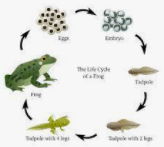 7 life processes. Reproduction in mammals.Reproduction in other animals.Reproduction in plantsLife cycles of animals.Life cycles of plants. 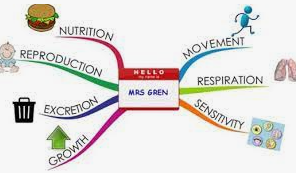 English – planning around the texts:When the Mountains Roared by Jess Butterworth. When Ruby's dad uproots her from Australia to set up a hotel in the mountains of India, Ruby is devastated. She is sure that India will never truly feel like home - not without her mum there.
Ever since her mum died, Ruby has been afraid. Of cars. Of the dark.But then the last remaining leopards of the mountain are threatened and everything changes. Ruby vows to do all she can to protect them - if she can only overcome her fears...Anticipated Writing Outcomes:Non-chronological reportPersuasive TextDiary entryChanging POVSummaryInference / predictionRetrievalLinked texts:‘Heidi’ by Johanna Spyri‘Banner in the sky’ by James Ramsey Ullman‘Frost Fire’ by Jamie Smith‘The Mapmakers’ race’ by Eirlys HunterRE (Discovery RE)Theme: Easter (Christianity)Concept: SalvationKey Question: How significant it is for Christians to believe God intended Jesus to die?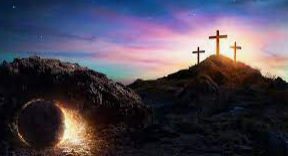 ScienceBiology: Living things and their habitats.To work scientifically – ask relevant questions, gather, record, classify and present data, identify similarities, differences and changes related to ideas and processes.Objectives: 7 life processes. Reproduction in mammals.Reproduction in other animals.Reproduction in plantsLife cycles of animals.Life cycles of plants. Maths (White Rose)Objectives:Fractions: addition, subtraction, multiplication, comparing and ordering fractions, fraction of an amount, fractions as operators) Decimals and percentages (decimals as fractions, thousandths, rounding, ordering and comparing decimals, understanding percentages, equivalent F.D.P.)  RE (Discovery RE)Theme: Easter (Christianity)Concept: SalvationKey Question: How significant it is for Christians to believe God intended Jesus to die?